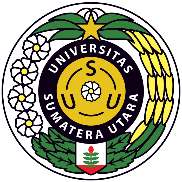 UNIVERSITAS SUMATERA UTARA (USU)FAKULTAS TEKNIKDEPARTEMEN TEKNIK ELEKTROUNIVERSITAS SUMATERA UTARA (USU)FAKULTAS TEKNIKDEPARTEMEN TEKNIK ELEKTROUNIVERSITAS SUMATERA UTARA (USU)FAKULTAS TEKNIKDEPARTEMEN TEKNIK ELEKTROUNIVERSITAS SUMATERA UTARA (USU)FAKULTAS TEKNIKDEPARTEMEN TEKNIK ELEKTROUNIVERSITAS SUMATERA UTARA (USU)FAKULTAS TEKNIKDEPARTEMEN TEKNIK ELEKTROUNIVERSITAS SUMATERA UTARA (USU)FAKULTAS TEKNIKDEPARTEMEN TEKNIK ELEKTROUNIVERSITAS SUMATERA UTARA (USU)FAKULTAS TEKNIKDEPARTEMEN TEKNIK ELEKTROUNIVERSITAS SUMATERA UTARA (USU)FAKULTAS TEKNIKDEPARTEMEN TEKNIK ELEKTROKode DokumenRENCANA PEMBELAJARAN SEMESTERRENCANA PEMBELAJARAN SEMESTERRENCANA PEMBELAJARAN SEMESTERRENCANA PEMBELAJARAN SEMESTERRENCANA PEMBELAJARAN SEMESTERRENCANA PEMBELAJARAN SEMESTERRENCANA PEMBELAJARAN SEMESTERRENCANA PEMBELAJARAN SEMESTERRENCANA PEMBELAJARAN SEMESTERRENCANA PEMBELAJARAN SEMESTERMATA KULIAH (MK)MATA KULIAH (MK)MATA KULIAH (MK)KODERumpun MKBOBOT (sks)BOBOT (sks)SEMESTERTgl PenyusunanTgl PenyusunanPengetahuan Lingkungan dan K3Pengetahuan Lingkungan dan K3Pengetahuan Lingkungan dan K3USU4100TEE414727 AGUSTUS 20227 AGUSTUS 2022OTORISASI / PENGESAHANOTORISASI / PENGESAHANOTORISASI / PENGESAHANDosen Pengembang RPSDosen Pengembang RPSKoordinator RMKKoordinator RMKKa ProdiKa ProdiKa ProdiOTORISASI / PENGESAHANOTORISASI / PENGESAHANOTORISASI / PENGESAHANIr. Hendra Zulkarnain, MTIr. Hendra Zulkarnain, MTIr. Hendra Zulkarnain, MTIr. Hendra Zulkarnain, MTSuherman, ST., M.Comp., Ph.DSuherman, ST., M.Comp., Ph.DSuherman, ST., M.Comp., Ph.DCapaian PembelajaranCapaian PembelajaranCPL-PRODI yang dibebankan pada MK         CPL-PRODI yang dibebankan pada MK         CPL-PRODI yang dibebankan pada MK         Capaian PembelajaranCapaian PembelajaranCPL-1Mampu menerapkan pengetahuan matematika, ilmu pengetahuan alam/atau material, teknologi informasi dan kerekayasaan untuk mendapatkan pemahaman menyeluruh tentang prinsip-prinsip Teknik Elektro.Mampu menerapkan pengetahuan matematika, ilmu pengetahuan alam/atau material, teknologi informasi dan kerekayasaan untuk mendapatkan pemahaman menyeluruh tentang prinsip-prinsip Teknik Elektro.Mampu menerapkan pengetahuan matematika, ilmu pengetahuan alam/atau material, teknologi informasi dan kerekayasaan untuk mendapatkan pemahaman menyeluruh tentang prinsip-prinsip Teknik Elektro.Mampu menerapkan pengetahuan matematika, ilmu pengetahuan alam/atau material, teknologi informasi dan kerekayasaan untuk mendapatkan pemahaman menyeluruh tentang prinsip-prinsip Teknik Elektro.Mampu menerapkan pengetahuan matematika, ilmu pengetahuan alam/atau material, teknologi informasi dan kerekayasaan untuk mendapatkan pemahaman menyeluruh tentang prinsip-prinsip Teknik Elektro.Mampu menerapkan pengetahuan matematika, ilmu pengetahuan alam/atau material, teknologi informasi dan kerekayasaan untuk mendapatkan pemahaman menyeluruh tentang prinsip-prinsip Teknik Elektro.Mampu menerapkan pengetahuan matematika, ilmu pengetahuan alam/atau material, teknologi informasi dan kerekayasaan untuk mendapatkan pemahaman menyeluruh tentang prinsip-prinsip Teknik Elektro.Capaian PembelajaranCapaian PembelajaranCPL-2Mampu mendesain komponen, sistem dan/atau proses untuk memenuhi kebutuhan yang diharapkan oleh masyarakat dengan dihadapkan pada batasan realistik yang meliputi aspek hukum, ekonomi, lingkungan, sosial, politik, kesehatan dan keselamatan, keberlanjutan.Mampu mendesain komponen, sistem dan/atau proses untuk memenuhi kebutuhan yang diharapkan oleh masyarakat dengan dihadapkan pada batasan realistik yang meliputi aspek hukum, ekonomi, lingkungan, sosial, politik, kesehatan dan keselamatan, keberlanjutan.Mampu mendesain komponen, sistem dan/atau proses untuk memenuhi kebutuhan yang diharapkan oleh masyarakat dengan dihadapkan pada batasan realistik yang meliputi aspek hukum, ekonomi, lingkungan, sosial, politik, kesehatan dan keselamatan, keberlanjutan.Mampu mendesain komponen, sistem dan/atau proses untuk memenuhi kebutuhan yang diharapkan oleh masyarakat dengan dihadapkan pada batasan realistik yang meliputi aspek hukum, ekonomi, lingkungan, sosial, politik, kesehatan dan keselamatan, keberlanjutan.Mampu mendesain komponen, sistem dan/atau proses untuk memenuhi kebutuhan yang diharapkan oleh masyarakat dengan dihadapkan pada batasan realistik yang meliputi aspek hukum, ekonomi, lingkungan, sosial, politik, kesehatan dan keselamatan, keberlanjutan.Mampu mendesain komponen, sistem dan/atau proses untuk memenuhi kebutuhan yang diharapkan oleh masyarakat dengan dihadapkan pada batasan realistik yang meliputi aspek hukum, ekonomi, lingkungan, sosial, politik, kesehatan dan keselamatan, keberlanjutan.Mampu mendesain komponen, sistem dan/atau proses untuk memenuhi kebutuhan yang diharapkan oleh masyarakat dengan dihadapkan pada batasan realistik yang meliputi aspek hukum, ekonomi, lingkungan, sosial, politik, kesehatan dan keselamatan, keberlanjutan.Capaian PembelajaranCapaian PembelajaranCPL-3Mampu mendesain eksperimen laboratorium dan/atau lapangan serta menganalisis dan mengartikan data untuk memperkuat penilaian teknik khususnya dalam bidang Teknik Elektro.Mampu mendesain eksperimen laboratorium dan/atau lapangan serta menganalisis dan mengartikan data untuk memperkuat penilaian teknik khususnya dalam bidang Teknik Elektro.Mampu mendesain eksperimen laboratorium dan/atau lapangan serta menganalisis dan mengartikan data untuk memperkuat penilaian teknik khususnya dalam bidang Teknik Elektro.Mampu mendesain eksperimen laboratorium dan/atau lapangan serta menganalisis dan mengartikan data untuk memperkuat penilaian teknik khususnya dalam bidang Teknik Elektro.Mampu mendesain eksperimen laboratorium dan/atau lapangan serta menganalisis dan mengartikan data untuk memperkuat penilaian teknik khususnya dalam bidang Teknik Elektro.Mampu mendesain eksperimen laboratorium dan/atau lapangan serta menganalisis dan mengartikan data untuk memperkuat penilaian teknik khususnya dalam bidang Teknik Elektro.Mampu mendesain eksperimen laboratorium dan/atau lapangan serta menganalisis dan mengartikan data untuk memperkuat penilaian teknik khususnya dalam bidang Teknik Elektro.Capaian PembelajaranCapaian PembelajaranCPL-4Mampu menyelesaikan permasalahan teknik khususnya dalam bidang Teknik Elektro secara bertanggungjawab dan memenuhi etika profesi.Mampu menyelesaikan permasalahan teknik khususnya dalam bidang Teknik Elektro secara bertanggungjawab dan memenuhi etika profesi.Mampu menyelesaikan permasalahan teknik khususnya dalam bidang Teknik Elektro secara bertanggungjawab dan memenuhi etika profesi.Mampu menyelesaikan permasalahan teknik khususnya dalam bidang Teknik Elektro secara bertanggungjawab dan memenuhi etika profesi.Mampu menyelesaikan permasalahan teknik khususnya dalam bidang Teknik Elektro secara bertanggungjawab dan memenuhi etika profesi.Mampu menyelesaikan permasalahan teknik khususnya dalam bidang Teknik Elektro secara bertanggungjawab dan memenuhi etika profesi.Mampu menyelesaikan permasalahan teknik khususnya dalam bidang Teknik Elektro secara bertanggungjawab dan memenuhi etika profesi.Capaian PembelajaranCapaian PembelajaranCPL-5Mampu menerapkan metode, keterampilan dan perangkat teknik modern yang diperlukan untuk praktek profesi Teknik Elektro.Mampu menerapkan metode, keterampilan dan perangkat teknik modern yang diperlukan untuk praktek profesi Teknik Elektro.Mampu menerapkan metode, keterampilan dan perangkat teknik modern yang diperlukan untuk praktek profesi Teknik Elektro.Mampu menerapkan metode, keterampilan dan perangkat teknik modern yang diperlukan untuk praktek profesi Teknik Elektro.Mampu menerapkan metode, keterampilan dan perangkat teknik modern yang diperlukan untuk praktek profesi Teknik Elektro.Mampu menerapkan metode, keterampilan dan perangkat teknik modern yang diperlukan untuk praktek profesi Teknik Elektro.Mampu menerapkan metode, keterampilan dan perangkat teknik modern yang diperlukan untuk praktek profesi Teknik Elektro.Capaian PembelajaranCapaian PembelajaranCPL-6Mampu berkomunikasi secara efektif, baik lisan maupun tulisan.Mampu berkomunikasi secara efektif, baik lisan maupun tulisan.Mampu berkomunikasi secara efektif, baik lisan maupun tulisan.Mampu berkomunikasi secara efektif, baik lisan maupun tulisan.Mampu berkomunikasi secara efektif, baik lisan maupun tulisan.Mampu berkomunikasi secara efektif, baik lisan maupun tulisan.Mampu berkomunikasi secara efektif, baik lisan maupun tulisan.Capaian PembelajaranCapaian PembelajaranCPL-7Mampu mengevaluasi tugas-tugas dalam batasan yang ada secara disiplin dan menyeluruh.Mampu mengevaluasi tugas-tugas dalam batasan yang ada secara disiplin dan menyeluruh.Mampu mengevaluasi tugas-tugas dalam batasan yang ada secara disiplin dan menyeluruh.Mampu mengevaluasi tugas-tugas dalam batasan yang ada secara disiplin dan menyeluruh.Mampu mengevaluasi tugas-tugas dalam batasan yang ada secara disiplin dan menyeluruh.Mampu mengevaluasi tugas-tugas dalam batasan yang ada secara disiplin dan menyeluruh.Mampu mengevaluasi tugas-tugas dalam batasan yang ada secara disiplin dan menyeluruh.Capaian PembelajaranCapaian PembelajaranCPL-8Mampu untuk bekerja dalam tim lintas disiplin dan multikultural serta global internasional.Mampu untuk bekerja dalam tim lintas disiplin dan multikultural serta global internasional.Mampu untuk bekerja dalam tim lintas disiplin dan multikultural serta global internasional.Mampu untuk bekerja dalam tim lintas disiplin dan multikultural serta global internasional.Mampu untuk bekerja dalam tim lintas disiplin dan multikultural serta global internasional.Mampu untuk bekerja dalam tim lintas disiplin dan multikultural serta global internasional.Mampu untuk bekerja dalam tim lintas disiplin dan multikultural serta global internasional.Capaian PembelajaranCapaian PembelajaranCPL-9Mampu untuk bertanggung jawab kepada masyarakat dan mematuhi etika profesi dalam menyelesaikan permasalahan Teknik Elektro.Mampu untuk bertanggung jawab kepada masyarakat dan mematuhi etika profesi dalam menyelesaikan permasalahan Teknik Elektro.Mampu untuk bertanggung jawab kepada masyarakat dan mematuhi etika profesi dalam menyelesaikan permasalahan Teknik Elektro.Mampu untuk bertanggung jawab kepada masyarakat dan mematuhi etika profesi dalam menyelesaikan permasalahan Teknik Elektro.Mampu untuk bertanggung jawab kepada masyarakat dan mematuhi etika profesi dalam menyelesaikan permasalahan Teknik Elektro.Mampu untuk bertanggung jawab kepada masyarakat dan mematuhi etika profesi dalam menyelesaikan permasalahan Teknik Elektro.Mampu untuk bertanggung jawab kepada masyarakat dan mematuhi etika profesi dalam menyelesaikan permasalahan Teknik Elektro.Capaian PembelajaranCapaian PembelajaranCPL-10Memiliki kapasitas pembelajaran sepanjang hayat termasuk akses pengetahuan yang relevan tentang isu-isu terkini.Memiliki kapasitas pembelajaran sepanjang hayat termasuk akses pengetahuan yang relevan tentang isu-isu terkini.Memiliki kapasitas pembelajaran sepanjang hayat termasuk akses pengetahuan yang relevan tentang isu-isu terkini.Memiliki kapasitas pembelajaran sepanjang hayat termasuk akses pengetahuan yang relevan tentang isu-isu terkini.Memiliki kapasitas pembelajaran sepanjang hayat termasuk akses pengetahuan yang relevan tentang isu-isu terkini.Memiliki kapasitas pembelajaran sepanjang hayat termasuk akses pengetahuan yang relevan tentang isu-isu terkini.Memiliki kapasitas pembelajaran sepanjang hayat termasuk akses pengetahuan yang relevan tentang isu-isu terkini.Capaian PembelajaranCapaian PembelajaranCPL-11Mampu mengidentifikasi potensi daerah di Sumatera Utara dan menerapkan inovasi, metode, keterampilan, dan perangkat teknik elektro yang relevan untuk mengembangkan potensi daerah tersebut.Mampu mengidentifikasi potensi daerah di Sumatera Utara dan menerapkan inovasi, metode, keterampilan, dan perangkat teknik elektro yang relevan untuk mengembangkan potensi daerah tersebut.Mampu mengidentifikasi potensi daerah di Sumatera Utara dan menerapkan inovasi, metode, keterampilan, dan perangkat teknik elektro yang relevan untuk mengembangkan potensi daerah tersebut.Mampu mengidentifikasi potensi daerah di Sumatera Utara dan menerapkan inovasi, metode, keterampilan, dan perangkat teknik elektro yang relevan untuk mengembangkan potensi daerah tersebut.Mampu mengidentifikasi potensi daerah di Sumatera Utara dan menerapkan inovasi, metode, keterampilan, dan perangkat teknik elektro yang relevan untuk mengembangkan potensi daerah tersebut.Mampu mengidentifikasi potensi daerah di Sumatera Utara dan menerapkan inovasi, metode, keterampilan, dan perangkat teknik elektro yang relevan untuk mengembangkan potensi daerah tersebut.Mampu mengidentifikasi potensi daerah di Sumatera Utara dan menerapkan inovasi, metode, keterampilan, dan perangkat teknik elektro yang relevan untuk mengembangkan potensi daerah tersebut.Capaian PembelajaranCapaian PembelajaranCPL-12Mampu mendesain sistem dan/atau proses untuk memanfaatkan energi baru dan terbarukan sebagai sumber energi listrik alternatif dari potensi sumber daya lokal dan nasional dengan wawasan global.Mampu mendesain sistem dan/atau proses untuk memanfaatkan energi baru dan terbarukan sebagai sumber energi listrik alternatif dari potensi sumber daya lokal dan nasional dengan wawasan global.Mampu mendesain sistem dan/atau proses untuk memanfaatkan energi baru dan terbarukan sebagai sumber energi listrik alternatif dari potensi sumber daya lokal dan nasional dengan wawasan global.Mampu mendesain sistem dan/atau proses untuk memanfaatkan energi baru dan terbarukan sebagai sumber energi listrik alternatif dari potensi sumber daya lokal dan nasional dengan wawasan global.Mampu mendesain sistem dan/atau proses untuk memanfaatkan energi baru dan terbarukan sebagai sumber energi listrik alternatif dari potensi sumber daya lokal dan nasional dengan wawasan global.Mampu mendesain sistem dan/atau proses untuk memanfaatkan energi baru dan terbarukan sebagai sumber energi listrik alternatif dari potensi sumber daya lokal dan nasional dengan wawasan global.Mampu mendesain sistem dan/atau proses untuk memanfaatkan energi baru dan terbarukan sebagai sumber energi listrik alternatif dari potensi sumber daya lokal dan nasional dengan wawasan global.Capaian PembelajaranCapaian PembelajaranCapaian Pembelajaran Mata Kuliah (CPMK) Capaian Pembelajaran Mata Kuliah (CPMK) Capaian Pembelajaran Mata Kuliah (CPMK) Capaian PembelajaranCapaian PembelajaranCPMK 1Memahami konsep pengetahuan lingkungan dan K3 serta arti pentingnya lingkungan dan K3 bagi kegiatan keteknikanMemahami konsep pengetahuan lingkungan dan K3 serta arti pentingnya lingkungan dan K3 bagi kegiatan keteknikanMemahami konsep pengetahuan lingkungan dan K3 serta arti pentingnya lingkungan dan K3 bagi kegiatan keteknikanMemahami konsep pengetahuan lingkungan dan K3 serta arti pentingnya lingkungan dan K3 bagi kegiatan keteknikanMemahami konsep pengetahuan lingkungan dan K3 serta arti pentingnya lingkungan dan K3 bagi kegiatan keteknikanMemahami konsep pengetahuan lingkungan dan K3 serta arti pentingnya lingkungan dan K3 bagi kegiatan keteknikanMemahami konsep pengetahuan lingkungan dan K3 serta arti pentingnya lingkungan dan K3 bagi kegiatan keteknikanCapaian PembelajaranCapaian PembelajaranCPMK 2Memahami dan  mengetahui masalah lingkungan dan K3Memahami dan  mengetahui masalah lingkungan dan K3Memahami dan  mengetahui masalah lingkungan dan K3Memahami dan  mengetahui masalah lingkungan dan K3Memahami dan  mengetahui masalah lingkungan dan K3Memahami dan  mengetahui masalah lingkungan dan K3Memahami dan  mengetahui masalah lingkungan dan K3Capaian PembelajaranCapaian PembelajaranCPMK 3Memahami upaya-upaya untuk mencegah/mengatasi masalah lingkungan dan masalah k3 akibat kerja atau kegiatan keteknikanMemahami upaya-upaya untuk mencegah/mengatasi masalah lingkungan dan masalah k3 akibat kerja atau kegiatan keteknikanMemahami upaya-upaya untuk mencegah/mengatasi masalah lingkungan dan masalah k3 akibat kerja atau kegiatan keteknikanMemahami upaya-upaya untuk mencegah/mengatasi masalah lingkungan dan masalah k3 akibat kerja atau kegiatan keteknikanMemahami upaya-upaya untuk mencegah/mengatasi masalah lingkungan dan masalah k3 akibat kerja atau kegiatan keteknikanMemahami upaya-upaya untuk mencegah/mengatasi masalah lingkungan dan masalah k3 akibat kerja atau kegiatan keteknikanMemahami upaya-upaya untuk mencegah/mengatasi masalah lingkungan dan masalah k3 akibat kerja atau kegiatan keteknikanCapaian PembelajaranCapaian PembelajaranCPMK 4Mampu mengaplikasikan arti kesadaran, sikap, peranserta dan keahlian dalam pengelolaan lingkungan hidup dan K3 dalam kegiatan keteknikan.Mampu mengaplikasikan arti kesadaran, sikap, peranserta dan keahlian dalam pengelolaan lingkungan hidup dan K3 dalam kegiatan keteknikan.Mampu mengaplikasikan arti kesadaran, sikap, peranserta dan keahlian dalam pengelolaan lingkungan hidup dan K3 dalam kegiatan keteknikan.Mampu mengaplikasikan arti kesadaran, sikap, peranserta dan keahlian dalam pengelolaan lingkungan hidup dan K3 dalam kegiatan keteknikan.Mampu mengaplikasikan arti kesadaran, sikap, peranserta dan keahlian dalam pengelolaan lingkungan hidup dan K3 dalam kegiatan keteknikan.Mampu mengaplikasikan arti kesadaran, sikap, peranserta dan keahlian dalam pengelolaan lingkungan hidup dan K3 dalam kegiatan keteknikan.Mampu mengaplikasikan arti kesadaran, sikap, peranserta dan keahlian dalam pengelolaan lingkungan hidup dan K3 dalam kegiatan keteknikan.Peta CPL – CPMKPeta CPL – CPMKDiskripsi Singkat MKDiskripsi Singkat MKMata kuliah Pengetahuan Lingkungan dan K3 membahas masalah lingkungan hidup dan K3 yang dihadapi dan yang timbul akibat kerja/kegiatan keteknikan serta manajemen mengatasi masalah tersebut.Mata kuliah Pengetahuan Lingkungan dan K3 membahas masalah lingkungan hidup dan K3 yang dihadapi dan yang timbul akibat kerja/kegiatan keteknikan serta manajemen mengatasi masalah tersebut.Mata kuliah Pengetahuan Lingkungan dan K3 membahas masalah lingkungan hidup dan K3 yang dihadapi dan yang timbul akibat kerja/kegiatan keteknikan serta manajemen mengatasi masalah tersebut.Mata kuliah Pengetahuan Lingkungan dan K3 membahas masalah lingkungan hidup dan K3 yang dihadapi dan yang timbul akibat kerja/kegiatan keteknikan serta manajemen mengatasi masalah tersebut.Mata kuliah Pengetahuan Lingkungan dan K3 membahas masalah lingkungan hidup dan K3 yang dihadapi dan yang timbul akibat kerja/kegiatan keteknikan serta manajemen mengatasi masalah tersebut.Mata kuliah Pengetahuan Lingkungan dan K3 membahas masalah lingkungan hidup dan K3 yang dihadapi dan yang timbul akibat kerja/kegiatan keteknikan serta manajemen mengatasi masalah tersebut.Mata kuliah Pengetahuan Lingkungan dan K3 membahas masalah lingkungan hidup dan K3 yang dihadapi dan yang timbul akibat kerja/kegiatan keteknikan serta manajemen mengatasi masalah tersebut.Mata kuliah Pengetahuan Lingkungan dan K3 membahas masalah lingkungan hidup dan K3 yang dihadapi dan yang timbul akibat kerja/kegiatan keteknikan serta manajemen mengatasi masalah tersebut.Bahan Kajian: Materi pembelajaranBahan Kajian: Materi pembelajaranPembangunan berkelanjutan, Tujuan Mempelajari Ilmu Lingkungan, Pengertian Lingkungan, Komponen/Unsur Lingkungan Hidup, Fungsi Lingkungan Hidup Bagi Manusia, Masalah Lingkungan, Pengelolaan Lingkungan Hidup, Daya tampung lingkungan, Azas 1 Sampai Azas 14, Pandangan manusia terhadap lingkungan , Pendekatan Antroposentris, Pendekatan Altruistis, Pemikiran Secara Holistis, Pengertian Ekologi, Hubungan Ekologi Dengan Lingkungan Hidup, Pembagian Ekologi, Organisasi Kehidupan, Taksonomi, Pengertian Ekosistem dan Komponen Ekosistem, Jenis-Jenis Ekosistem, Hubungan Antar Organisme, Pengertian Amdal, Hal-Hal Yang Dikaji Dalam Amdal dan Kaitannya Dengan Izin Usaha/Kegiatan, Guna Amdal, Ka-Andal, Andal, RKL, RPL, Dokumen Ringkasan Eksekutif, Prosedur Amdal, Penyusun dan Yang Terlibat Dalam Amdal, Ukl dan Upl, Tujuan Mempelajari K3, Pilosofi K3, Sejarah K3, Konsep K3, Pengertian K3, Peraturan K3, Tujuan Penerapan K3, Definisi Kecelakaan Kerja, Klasifikasi Kecelakaan Kerja, Dampak Kecelakaan Kerja , Cedera Akibat Kecelakaan Kerja, Klasifikasi Cedera, Defenisi Rate, Faktor Penyebab Terjadinya Kecelakaan Kerja, Teori Penyebab Kecelakaan Kerja, Contoh Kasus Kece;akaan Kerja, Pengertian Penyakit Akibat Perja: Penyebab Penyakit Akibat Perja, Jenis-Jenis Penyakit Akibat Kerja, Faktor Penyebab Penyakit Akibat Kerja, Diagnosis Penyakit Akibat Kerja, Pencegahan Penyakit Akibat Kerja, Analisis Resiko Terjadinya Kecelakaan Kerja, Pengendalian Kemungkinan Terjadinya Kecelakaan Kerja, Pengelompokan potensi bahaya berdasar kategori umum, identifikasi bahaya, pengendalian resiko, Langkah menghilangkan / mengamankan / mengendalikan sumber bahaya atau gejala yang dapat menimbulkan kecelakaan kerja, LOTO (Lock Out Tag Out), Sumber Energi Berbahaya, Worksafe Permit, Defenisi kebakaran dan segitiga api, bahan bakar, oksigen (uadara), panas (titik nyala), klasifikasi kebakaran, penanganan kebakaran, evakuasi, Teori ergonomi: pengertian ergonomi, kenyamanan kerja, interaksi manusia-mesin, anthropometri, desain ergonomi, ekonomi gerak ergonomi, Latar belakang SMK3, pengertian SMK3, manajemen K3, tujuan SMK3, kebijakan manajemen, penerapan SMK3Pembangunan berkelanjutan, Tujuan Mempelajari Ilmu Lingkungan, Pengertian Lingkungan, Komponen/Unsur Lingkungan Hidup, Fungsi Lingkungan Hidup Bagi Manusia, Masalah Lingkungan, Pengelolaan Lingkungan Hidup, Daya tampung lingkungan, Azas 1 Sampai Azas 14, Pandangan manusia terhadap lingkungan , Pendekatan Antroposentris, Pendekatan Altruistis, Pemikiran Secara Holistis, Pengertian Ekologi, Hubungan Ekologi Dengan Lingkungan Hidup, Pembagian Ekologi, Organisasi Kehidupan, Taksonomi, Pengertian Ekosistem dan Komponen Ekosistem, Jenis-Jenis Ekosistem, Hubungan Antar Organisme, Pengertian Amdal, Hal-Hal Yang Dikaji Dalam Amdal dan Kaitannya Dengan Izin Usaha/Kegiatan, Guna Amdal, Ka-Andal, Andal, RKL, RPL, Dokumen Ringkasan Eksekutif, Prosedur Amdal, Penyusun dan Yang Terlibat Dalam Amdal, Ukl dan Upl, Tujuan Mempelajari K3, Pilosofi K3, Sejarah K3, Konsep K3, Pengertian K3, Peraturan K3, Tujuan Penerapan K3, Definisi Kecelakaan Kerja, Klasifikasi Kecelakaan Kerja, Dampak Kecelakaan Kerja , Cedera Akibat Kecelakaan Kerja, Klasifikasi Cedera, Defenisi Rate, Faktor Penyebab Terjadinya Kecelakaan Kerja, Teori Penyebab Kecelakaan Kerja, Contoh Kasus Kece;akaan Kerja, Pengertian Penyakit Akibat Perja: Penyebab Penyakit Akibat Perja, Jenis-Jenis Penyakit Akibat Kerja, Faktor Penyebab Penyakit Akibat Kerja, Diagnosis Penyakit Akibat Kerja, Pencegahan Penyakit Akibat Kerja, Analisis Resiko Terjadinya Kecelakaan Kerja, Pengendalian Kemungkinan Terjadinya Kecelakaan Kerja, Pengelompokan potensi bahaya berdasar kategori umum, identifikasi bahaya, pengendalian resiko, Langkah menghilangkan / mengamankan / mengendalikan sumber bahaya atau gejala yang dapat menimbulkan kecelakaan kerja, LOTO (Lock Out Tag Out), Sumber Energi Berbahaya, Worksafe Permit, Defenisi kebakaran dan segitiga api, bahan bakar, oksigen (uadara), panas (titik nyala), klasifikasi kebakaran, penanganan kebakaran, evakuasi, Teori ergonomi: pengertian ergonomi, kenyamanan kerja, interaksi manusia-mesin, anthropometri, desain ergonomi, ekonomi gerak ergonomi, Latar belakang SMK3, pengertian SMK3, manajemen K3, tujuan SMK3, kebijakan manajemen, penerapan SMK3Pembangunan berkelanjutan, Tujuan Mempelajari Ilmu Lingkungan, Pengertian Lingkungan, Komponen/Unsur Lingkungan Hidup, Fungsi Lingkungan Hidup Bagi Manusia, Masalah Lingkungan, Pengelolaan Lingkungan Hidup, Daya tampung lingkungan, Azas 1 Sampai Azas 14, Pandangan manusia terhadap lingkungan , Pendekatan Antroposentris, Pendekatan Altruistis, Pemikiran Secara Holistis, Pengertian Ekologi, Hubungan Ekologi Dengan Lingkungan Hidup, Pembagian Ekologi, Organisasi Kehidupan, Taksonomi, Pengertian Ekosistem dan Komponen Ekosistem, Jenis-Jenis Ekosistem, Hubungan Antar Organisme, Pengertian Amdal, Hal-Hal Yang Dikaji Dalam Amdal dan Kaitannya Dengan Izin Usaha/Kegiatan, Guna Amdal, Ka-Andal, Andal, RKL, RPL, Dokumen Ringkasan Eksekutif, Prosedur Amdal, Penyusun dan Yang Terlibat Dalam Amdal, Ukl dan Upl, Tujuan Mempelajari K3, Pilosofi K3, Sejarah K3, Konsep K3, Pengertian K3, Peraturan K3, Tujuan Penerapan K3, Definisi Kecelakaan Kerja, Klasifikasi Kecelakaan Kerja, Dampak Kecelakaan Kerja , Cedera Akibat Kecelakaan Kerja, Klasifikasi Cedera, Defenisi Rate, Faktor Penyebab Terjadinya Kecelakaan Kerja, Teori Penyebab Kecelakaan Kerja, Contoh Kasus Kece;akaan Kerja, Pengertian Penyakit Akibat Perja: Penyebab Penyakit Akibat Perja, Jenis-Jenis Penyakit Akibat Kerja, Faktor Penyebab Penyakit Akibat Kerja, Diagnosis Penyakit Akibat Kerja, Pencegahan Penyakit Akibat Kerja, Analisis Resiko Terjadinya Kecelakaan Kerja, Pengendalian Kemungkinan Terjadinya Kecelakaan Kerja, Pengelompokan potensi bahaya berdasar kategori umum, identifikasi bahaya, pengendalian resiko, Langkah menghilangkan / mengamankan / mengendalikan sumber bahaya atau gejala yang dapat menimbulkan kecelakaan kerja, LOTO (Lock Out Tag Out), Sumber Energi Berbahaya, Worksafe Permit, Defenisi kebakaran dan segitiga api, bahan bakar, oksigen (uadara), panas (titik nyala), klasifikasi kebakaran, penanganan kebakaran, evakuasi, Teori ergonomi: pengertian ergonomi, kenyamanan kerja, interaksi manusia-mesin, anthropometri, desain ergonomi, ekonomi gerak ergonomi, Latar belakang SMK3, pengertian SMK3, manajemen K3, tujuan SMK3, kebijakan manajemen, penerapan SMK3Pembangunan berkelanjutan, Tujuan Mempelajari Ilmu Lingkungan, Pengertian Lingkungan, Komponen/Unsur Lingkungan Hidup, Fungsi Lingkungan Hidup Bagi Manusia, Masalah Lingkungan, Pengelolaan Lingkungan Hidup, Daya tampung lingkungan, Azas 1 Sampai Azas 14, Pandangan manusia terhadap lingkungan , Pendekatan Antroposentris, Pendekatan Altruistis, Pemikiran Secara Holistis, Pengertian Ekologi, Hubungan Ekologi Dengan Lingkungan Hidup, Pembagian Ekologi, Organisasi Kehidupan, Taksonomi, Pengertian Ekosistem dan Komponen Ekosistem, Jenis-Jenis Ekosistem, Hubungan Antar Organisme, Pengertian Amdal, Hal-Hal Yang Dikaji Dalam Amdal dan Kaitannya Dengan Izin Usaha/Kegiatan, Guna Amdal, Ka-Andal, Andal, RKL, RPL, Dokumen Ringkasan Eksekutif, Prosedur Amdal, Penyusun dan Yang Terlibat Dalam Amdal, Ukl dan Upl, Tujuan Mempelajari K3, Pilosofi K3, Sejarah K3, Konsep K3, Pengertian K3, Peraturan K3, Tujuan Penerapan K3, Definisi Kecelakaan Kerja, Klasifikasi Kecelakaan Kerja, Dampak Kecelakaan Kerja , Cedera Akibat Kecelakaan Kerja, Klasifikasi Cedera, Defenisi Rate, Faktor Penyebab Terjadinya Kecelakaan Kerja, Teori Penyebab Kecelakaan Kerja, Contoh Kasus Kece;akaan Kerja, Pengertian Penyakit Akibat Perja: Penyebab Penyakit Akibat Perja, Jenis-Jenis Penyakit Akibat Kerja, Faktor Penyebab Penyakit Akibat Kerja, Diagnosis Penyakit Akibat Kerja, Pencegahan Penyakit Akibat Kerja, Analisis Resiko Terjadinya Kecelakaan Kerja, Pengendalian Kemungkinan Terjadinya Kecelakaan Kerja, Pengelompokan potensi bahaya berdasar kategori umum, identifikasi bahaya, pengendalian resiko, Langkah menghilangkan / mengamankan / mengendalikan sumber bahaya atau gejala yang dapat menimbulkan kecelakaan kerja, LOTO (Lock Out Tag Out), Sumber Energi Berbahaya, Worksafe Permit, Defenisi kebakaran dan segitiga api, bahan bakar, oksigen (uadara), panas (titik nyala), klasifikasi kebakaran, penanganan kebakaran, evakuasi, Teori ergonomi: pengertian ergonomi, kenyamanan kerja, interaksi manusia-mesin, anthropometri, desain ergonomi, ekonomi gerak ergonomi, Latar belakang SMK3, pengertian SMK3, manajemen K3, tujuan SMK3, kebijakan manajemen, penerapan SMK3Pembangunan berkelanjutan, Tujuan Mempelajari Ilmu Lingkungan, Pengertian Lingkungan, Komponen/Unsur Lingkungan Hidup, Fungsi Lingkungan Hidup Bagi Manusia, Masalah Lingkungan, Pengelolaan Lingkungan Hidup, Daya tampung lingkungan, Azas 1 Sampai Azas 14, Pandangan manusia terhadap lingkungan , Pendekatan Antroposentris, Pendekatan Altruistis, Pemikiran Secara Holistis, Pengertian Ekologi, Hubungan Ekologi Dengan Lingkungan Hidup, Pembagian Ekologi, Organisasi Kehidupan, Taksonomi, Pengertian Ekosistem dan Komponen Ekosistem, Jenis-Jenis Ekosistem, Hubungan Antar Organisme, Pengertian Amdal, Hal-Hal Yang Dikaji Dalam Amdal dan Kaitannya Dengan Izin Usaha/Kegiatan, Guna Amdal, Ka-Andal, Andal, RKL, RPL, Dokumen Ringkasan Eksekutif, Prosedur Amdal, Penyusun dan Yang Terlibat Dalam Amdal, Ukl dan Upl, Tujuan Mempelajari K3, Pilosofi K3, Sejarah K3, Konsep K3, Pengertian K3, Peraturan K3, Tujuan Penerapan K3, Definisi Kecelakaan Kerja, Klasifikasi Kecelakaan Kerja, Dampak Kecelakaan Kerja , Cedera Akibat Kecelakaan Kerja, Klasifikasi Cedera, Defenisi Rate, Faktor Penyebab Terjadinya Kecelakaan Kerja, Teori Penyebab Kecelakaan Kerja, Contoh Kasus Kece;akaan Kerja, Pengertian Penyakit Akibat Perja: Penyebab Penyakit Akibat Perja, Jenis-Jenis Penyakit Akibat Kerja, Faktor Penyebab Penyakit Akibat Kerja, Diagnosis Penyakit Akibat Kerja, Pencegahan Penyakit Akibat Kerja, Analisis Resiko Terjadinya Kecelakaan Kerja, Pengendalian Kemungkinan Terjadinya Kecelakaan Kerja, Pengelompokan potensi bahaya berdasar kategori umum, identifikasi bahaya, pengendalian resiko, Langkah menghilangkan / mengamankan / mengendalikan sumber bahaya atau gejala yang dapat menimbulkan kecelakaan kerja, LOTO (Lock Out Tag Out), Sumber Energi Berbahaya, Worksafe Permit, Defenisi kebakaran dan segitiga api, bahan bakar, oksigen (uadara), panas (titik nyala), klasifikasi kebakaran, penanganan kebakaran, evakuasi, Teori ergonomi: pengertian ergonomi, kenyamanan kerja, interaksi manusia-mesin, anthropometri, desain ergonomi, ekonomi gerak ergonomi, Latar belakang SMK3, pengertian SMK3, manajemen K3, tujuan SMK3, kebijakan manajemen, penerapan SMK3Pembangunan berkelanjutan, Tujuan Mempelajari Ilmu Lingkungan, Pengertian Lingkungan, Komponen/Unsur Lingkungan Hidup, Fungsi Lingkungan Hidup Bagi Manusia, Masalah Lingkungan, Pengelolaan Lingkungan Hidup, Daya tampung lingkungan, Azas 1 Sampai Azas 14, Pandangan manusia terhadap lingkungan , Pendekatan Antroposentris, Pendekatan Altruistis, Pemikiran Secara Holistis, Pengertian Ekologi, Hubungan Ekologi Dengan Lingkungan Hidup, Pembagian Ekologi, Organisasi Kehidupan, Taksonomi, Pengertian Ekosistem dan Komponen Ekosistem, Jenis-Jenis Ekosistem, Hubungan Antar Organisme, Pengertian Amdal, Hal-Hal Yang Dikaji Dalam Amdal dan Kaitannya Dengan Izin Usaha/Kegiatan, Guna Amdal, Ka-Andal, Andal, RKL, RPL, Dokumen Ringkasan Eksekutif, Prosedur Amdal, Penyusun dan Yang Terlibat Dalam Amdal, Ukl dan Upl, Tujuan Mempelajari K3, Pilosofi K3, Sejarah K3, Konsep K3, Pengertian K3, Peraturan K3, Tujuan Penerapan K3, Definisi Kecelakaan Kerja, Klasifikasi Kecelakaan Kerja, Dampak Kecelakaan Kerja , Cedera Akibat Kecelakaan Kerja, Klasifikasi Cedera, Defenisi Rate, Faktor Penyebab Terjadinya Kecelakaan Kerja, Teori Penyebab Kecelakaan Kerja, Contoh Kasus Kece;akaan Kerja, Pengertian Penyakit Akibat Perja: Penyebab Penyakit Akibat Perja, Jenis-Jenis Penyakit Akibat Kerja, Faktor Penyebab Penyakit Akibat Kerja, Diagnosis Penyakit Akibat Kerja, Pencegahan Penyakit Akibat Kerja, Analisis Resiko Terjadinya Kecelakaan Kerja, Pengendalian Kemungkinan Terjadinya Kecelakaan Kerja, Pengelompokan potensi bahaya berdasar kategori umum, identifikasi bahaya, pengendalian resiko, Langkah menghilangkan / mengamankan / mengendalikan sumber bahaya atau gejala yang dapat menimbulkan kecelakaan kerja, LOTO (Lock Out Tag Out), Sumber Energi Berbahaya, Worksafe Permit, Defenisi kebakaran dan segitiga api, bahan bakar, oksigen (uadara), panas (titik nyala), klasifikasi kebakaran, penanganan kebakaran, evakuasi, Teori ergonomi: pengertian ergonomi, kenyamanan kerja, interaksi manusia-mesin, anthropometri, desain ergonomi, ekonomi gerak ergonomi, Latar belakang SMK3, pengertian SMK3, manajemen K3, tujuan SMK3, kebijakan manajemen, penerapan SMK3Pembangunan berkelanjutan, Tujuan Mempelajari Ilmu Lingkungan, Pengertian Lingkungan, Komponen/Unsur Lingkungan Hidup, Fungsi Lingkungan Hidup Bagi Manusia, Masalah Lingkungan, Pengelolaan Lingkungan Hidup, Daya tampung lingkungan, Azas 1 Sampai Azas 14, Pandangan manusia terhadap lingkungan , Pendekatan Antroposentris, Pendekatan Altruistis, Pemikiran Secara Holistis, Pengertian Ekologi, Hubungan Ekologi Dengan Lingkungan Hidup, Pembagian Ekologi, Organisasi Kehidupan, Taksonomi, Pengertian Ekosistem dan Komponen Ekosistem, Jenis-Jenis Ekosistem, Hubungan Antar Organisme, Pengertian Amdal, Hal-Hal Yang Dikaji Dalam Amdal dan Kaitannya Dengan Izin Usaha/Kegiatan, Guna Amdal, Ka-Andal, Andal, RKL, RPL, Dokumen Ringkasan Eksekutif, Prosedur Amdal, Penyusun dan Yang Terlibat Dalam Amdal, Ukl dan Upl, Tujuan Mempelajari K3, Pilosofi K3, Sejarah K3, Konsep K3, Pengertian K3, Peraturan K3, Tujuan Penerapan K3, Definisi Kecelakaan Kerja, Klasifikasi Kecelakaan Kerja, Dampak Kecelakaan Kerja , Cedera Akibat Kecelakaan Kerja, Klasifikasi Cedera, Defenisi Rate, Faktor Penyebab Terjadinya Kecelakaan Kerja, Teori Penyebab Kecelakaan Kerja, Contoh Kasus Kece;akaan Kerja, Pengertian Penyakit Akibat Perja: Penyebab Penyakit Akibat Perja, Jenis-Jenis Penyakit Akibat Kerja, Faktor Penyebab Penyakit Akibat Kerja, Diagnosis Penyakit Akibat Kerja, Pencegahan Penyakit Akibat Kerja, Analisis Resiko Terjadinya Kecelakaan Kerja, Pengendalian Kemungkinan Terjadinya Kecelakaan Kerja, Pengelompokan potensi bahaya berdasar kategori umum, identifikasi bahaya, pengendalian resiko, Langkah menghilangkan / mengamankan / mengendalikan sumber bahaya atau gejala yang dapat menimbulkan kecelakaan kerja, LOTO (Lock Out Tag Out), Sumber Energi Berbahaya, Worksafe Permit, Defenisi kebakaran dan segitiga api, bahan bakar, oksigen (uadara), panas (titik nyala), klasifikasi kebakaran, penanganan kebakaran, evakuasi, Teori ergonomi: pengertian ergonomi, kenyamanan kerja, interaksi manusia-mesin, anthropometri, desain ergonomi, ekonomi gerak ergonomi, Latar belakang SMK3, pengertian SMK3, manajemen K3, tujuan SMK3, kebijakan manajemen, penerapan SMK3Pembangunan berkelanjutan, Tujuan Mempelajari Ilmu Lingkungan, Pengertian Lingkungan, Komponen/Unsur Lingkungan Hidup, Fungsi Lingkungan Hidup Bagi Manusia, Masalah Lingkungan, Pengelolaan Lingkungan Hidup, Daya tampung lingkungan, Azas 1 Sampai Azas 14, Pandangan manusia terhadap lingkungan , Pendekatan Antroposentris, Pendekatan Altruistis, Pemikiran Secara Holistis, Pengertian Ekologi, Hubungan Ekologi Dengan Lingkungan Hidup, Pembagian Ekologi, Organisasi Kehidupan, Taksonomi, Pengertian Ekosistem dan Komponen Ekosistem, Jenis-Jenis Ekosistem, Hubungan Antar Organisme, Pengertian Amdal, Hal-Hal Yang Dikaji Dalam Amdal dan Kaitannya Dengan Izin Usaha/Kegiatan, Guna Amdal, Ka-Andal, Andal, RKL, RPL, Dokumen Ringkasan Eksekutif, Prosedur Amdal, Penyusun dan Yang Terlibat Dalam Amdal, Ukl dan Upl, Tujuan Mempelajari K3, Pilosofi K3, Sejarah K3, Konsep K3, Pengertian K3, Peraturan K3, Tujuan Penerapan K3, Definisi Kecelakaan Kerja, Klasifikasi Kecelakaan Kerja, Dampak Kecelakaan Kerja , Cedera Akibat Kecelakaan Kerja, Klasifikasi Cedera, Defenisi Rate, Faktor Penyebab Terjadinya Kecelakaan Kerja, Teori Penyebab Kecelakaan Kerja, Contoh Kasus Kece;akaan Kerja, Pengertian Penyakit Akibat Perja: Penyebab Penyakit Akibat Perja, Jenis-Jenis Penyakit Akibat Kerja, Faktor Penyebab Penyakit Akibat Kerja, Diagnosis Penyakit Akibat Kerja, Pencegahan Penyakit Akibat Kerja, Analisis Resiko Terjadinya Kecelakaan Kerja, Pengendalian Kemungkinan Terjadinya Kecelakaan Kerja, Pengelompokan potensi bahaya berdasar kategori umum, identifikasi bahaya, pengendalian resiko, Langkah menghilangkan / mengamankan / mengendalikan sumber bahaya atau gejala yang dapat menimbulkan kecelakaan kerja, LOTO (Lock Out Tag Out), Sumber Energi Berbahaya, Worksafe Permit, Defenisi kebakaran dan segitiga api, bahan bakar, oksigen (uadara), panas (titik nyala), klasifikasi kebakaran, penanganan kebakaran, evakuasi, Teori ergonomi: pengertian ergonomi, kenyamanan kerja, interaksi manusia-mesin, anthropometri, desain ergonomi, ekonomi gerak ergonomi, Latar belakang SMK3, pengertian SMK3, manajemen K3, tujuan SMK3, kebijakan manajemen, penerapan SMK3PustakaPustakaUtama:PustakaPustakaSingh. Y. K, “Environment Science”, New Age International (P) Ltd., Publishers, New Delhi, 2006Michael Allaby, “Basics of Environmental Science”, Routledge, London, 1996Singh. Y. K, “Environment Science”, New Age International (P) Ltd., Publishers, New Delhi, 2006Michael Allaby, “Basics of Environmental Science”, Routledge, London, 1996Singh. Y. K, “Environment Science”, New Age International (P) Ltd., Publishers, New Delhi, 2006Michael Allaby, “Basics of Environmental Science”, Routledge, London, 1996Singh. Y. K, “Environment Science”, New Age International (P) Ltd., Publishers, New Delhi, 2006Michael Allaby, “Basics of Environmental Science”, Routledge, London, 1996Singh. Y. K, “Environment Science”, New Age International (P) Ltd., Publishers, New Delhi, 2006Michael Allaby, “Basics of Environmental Science”, Routledge, London, 1996Singh. Y. K, “Environment Science”, New Age International (P) Ltd., Publishers, New Delhi, 2006Michael Allaby, “Basics of Environmental Science”, Routledge, London, 1996Singh. Y. K, “Environment Science”, New Age International (P) Ltd., Publishers, New Delhi, 2006Michael Allaby, “Basics of Environmental Science”, Routledge, London, 1996Singh. Y. K, “Environment Science”, New Age International (P) Ltd., Publishers, New Delhi, 2006Michael Allaby, “Basics of Environmental Science”, Routledge, London, 1996PustakaPustakaPendukung:PustakaPustakaUndang undang, Peraturan Pemerintah dan Peraturan Menteri RI tentang Lingkungan Hidup dan K3ILO, “Keselamatan dan Kesehatan Kerja”, Jakarta, 2013Undang undang, Peraturan Pemerintah dan Peraturan Menteri RI tentang Lingkungan Hidup dan K3ILO, “Keselamatan dan Kesehatan Kerja”, Jakarta, 2013Undang undang, Peraturan Pemerintah dan Peraturan Menteri RI tentang Lingkungan Hidup dan K3ILO, “Keselamatan dan Kesehatan Kerja”, Jakarta, 2013Undang undang, Peraturan Pemerintah dan Peraturan Menteri RI tentang Lingkungan Hidup dan K3ILO, “Keselamatan dan Kesehatan Kerja”, Jakarta, 2013Undang undang, Peraturan Pemerintah dan Peraturan Menteri RI tentang Lingkungan Hidup dan K3ILO, “Keselamatan dan Kesehatan Kerja”, Jakarta, 2013Undang undang, Peraturan Pemerintah dan Peraturan Menteri RI tentang Lingkungan Hidup dan K3ILO, “Keselamatan dan Kesehatan Kerja”, Jakarta, 2013Undang undang, Peraturan Pemerintah dan Peraturan Menteri RI tentang Lingkungan Hidup dan K3ILO, “Keselamatan dan Kesehatan Kerja”, Jakarta, 2013Undang undang, Peraturan Pemerintah dan Peraturan Menteri RI tentang Lingkungan Hidup dan K3ILO, “Keselamatan dan Kesehatan Kerja”, Jakarta, 2013Dosen PengampuDosen PengampuMatakuliah syaratMatakuliah syaratMg Ke-Kemampuan akhir tiap tahapan belajar (Sub-CPMK)PenilaianPenilaianBantuk Pembelajaran;Metode Pembelajaran;Penugasan Mahasiswa;[ Estimasi Waktu]Bantuk Pembelajaran;Metode Pembelajaran;Penugasan Mahasiswa;[ Estimasi Waktu]Materi Pembelajaran[Pustaka]Bobot Penilaian (%)Mg Ke-Kemampuan akhir tiap tahapan belajar (Sub-CPMK)IndikatorKriteria & TeknikBantuk Pembelajaran;Metode Pembelajaran;Penugasan Mahasiswa;[ Estimasi Waktu]Bantuk Pembelajaran;Metode Pembelajaran;Penugasan Mahasiswa;[ Estimasi Waktu]Materi Pembelajaran[Pustaka]Bobot Penilaian (%)(1)(2)(3)(4)Tatap Muka (5)Daring (6)(7)(8)1Mahasiswa memahami pengertian pembangunan berkelanjutan, tujuan mempelajari ilmu lingkungan, pengertian lingkungan, komponen/unsur lingkungan hidup, fungsi lingkungan hidup bagi manusia, masalah lingkungan, pengelolaan lingkungan hidup    The accuracy in providing the information required     The student’s fluency in reading the memo (spelling, intonation, and speed)    The correctness of the student’s answers Kriteria:Marking SchemeBentuk:Worksheet (Non-Tes)Reading the memo provided.Responding to the opening questions given.Completing the table (problem-solution) according to the information in the memo.Finding the word or phrase with similar meaning (synonym) according to the information in the memo.Classifying the words or phrases with the correct headings.BM [(1x(2x60”)]Kegiatan:Reviewing the previous lessons.Reading the added learning materials.Recording the presence.Responding to opening questions in the ‘Discussion Forum’ section. Submitting the assigned tasks.PT [(1x(2x60”)]Task 3:Restating the information obtained in the form of an a-150-words paragraph. Moda (Learning Management System):elearning@usu.ac.idTM [(1x(2x50”)]Kegiatan:Making notes of the learning materials explained.Responding to the questions or instructions given.Completing all the provided exercises individually.Discussing the exercises completed.Media:Power Point Presentation (PPT)Zoom Meeting Audio RecordingEnglish HandoutMetode Pembelajaran:Online LectureDiscussionSelf-Paced LearningPokok Bahasan:Pengetahuan Lingkungan: Pembangunan Berkelanjutan, Tujuan Mempelajari Ilmu Lingkungan, Pengertian Lingkungan, Komponen/Unsur Lingkungan Hidup, Fungsi Lingkungan Hidup Bagi Manusia, Masalah Lingkungan, Pengelolaan Lingkungan HidupReferensi:Singh. Y. K, “Environment Science”, New Age International (P) Ltd., Publishers, New Delhi, 2006Michael Allaby, “Basics of Environmental Science”, Routledge, London, 19967%2Mahasiswa memahami azas ilmu lingkungan dan daya lingkungan (azas 1 sampai 7).    The accuracy in providing the information required     The student’s fluency in reading the memo (spelling, intonation, and speed)    The correctness of the student’s answers Kriteria:Marking SchemeBentuk:Worksheet (Non-Tes)Reading the memo provided.Responding to the opening questions given.Completing the table (problem-solution) according to the information in the memo.Finding the word or phrase with similar meaning (synonym) according to the information in the memo.Classifying the words or phrases with the correct headings.BM [(1x(2x60”)]Kegiatan:Reviewing the previous lessons.Reading the added learning materials.Recording the presence.Responding to opening questions in the ‘Discussion Forum’ section. Submitting the assigned tasks.PT [(1x(2x60”)]Task 3:Restating the information obtained in the form of an a-150-words paragraph. Moda (Learning Management System):elearning@usu.ac.idTM [(1x(2x50”)]Kegiatan:Making notes of the learning materials explained.Responding to the questions or instructions given.Completing all the provided exercises individually.Discussing the exercises completed.Media:Power Point Presentation (PPT)Zoom Meeting Audio RecordingEnglish HandoutMetode Pembelajaran:Online LectureDiscussionSelf-Paced LearningPokok Bahasan:Azas Ilmu Lingkungan dan Daya Lingkungan: Azas 1 Sampai Azas 7Referensi:Singh. Y. K, “Environment Science”, New Age International (P) Ltd., Publishers, New Delhi, 2006Michael Allaby, “Basics of Environmental Science”, Routledge, London, 19967%3Mahasiswa menguasai azas ilmu lingkungan (azas 8 sampai azas 14), daya lingkungan:, heositas/daya lenting/daya dukung, kaitan daya lingkungan dengan sekitar    The accuracy in providing the information required     The student’s fluency in reading the memo (spelling, intonation, and speed)    The correctness of the student’s answers Kriteria:Marking SchemeBentuk:Worksheet (Non-Tes)Reading the memo provided.Responding to the opening questions given.Completing the table (problem-solution) according to the information in the memo.Finding the word or phrase with similar meaning (synonym) according to the information in the memo.Classifying the words or phrases with the correct headings.BM [(1x(2x60”)]Kegiatan:Reviewing the previous lessons.Reading the added learning materials.Recording the presence.Responding to opening questions in the ‘Discussion Forum’ section. Submitting the assigned tasks.PT [(1x(2x60”)]Task 3:Restating the information obtained in the form of an a-150-words paragraph. Moda (Learning Management System):elearning@usu.ac.idTM [(1x(2x50”)]Kegiatan:Making notes of the learning materials explained.Responding to the questions or instructions given.Completing all the provided exercises individually.Discussing the exercises completed.Media:Power Point Presentation (PPT)Zoom Meeting Audio RecordingEnglish HandoutMetode Pembelajaran:Online LectureDiscussionSelf-Paced LearningPokok Bahasan:Azas Ilmu Lingkungan (Lanjutan) dan Daya Lingkungan: Azas 8 Sampai Azas 13, Heositas/Daya Lenting/Daya Dukung, Kaitan Daya Lingkungan Dengan SekitarReferensi:Singh. Y. K, “Environment Science”, New Age International (P) Ltd., Publishers, New Delhi, 2006Michael Allaby, “Basics of Environmental Science”, Routledge, London, 19967%4Mahasiswa memahami beberapa teori dan pengertian dalam ilmu lingkunagn hidup.    The accuracy in providing the information required     The student’s fluency in reading the memo (spelling, intonation, and speed)    The correctness of the student’s answers Kriteria:Marking SchemeBentuk:Worksheet (Non-Tes)Reading the memo provided.Responding to the opening questions given.Completing the table (problem-solution) according to the information in the memo.Finding the word or phrase with similar meaning (synonym) according to the information in the memo.Classifying the words or phrases with the correct headings.BM [(1x(2x60”)]Kegiatan:Reviewing the previous lessons.Reading the added learning materials.Recording the presence.Responding to opening questions in the ‘Discussion Forum’ section. Submitting the assigned tasks.PT [(1x(2x60”)]Task 3:Restating the information obtained in the form of an a-150-words paragraph. Moda (Learning Management System):elearning@usu.ac.idTM [(1x(2x50”)]Kegiatan:Making notes of the learning materials explained.Responding to the questions or instructions given.Completing all the provided exercises individually.Discussing the exercises completed.Media:Power Point Presentation (PPT)Zoom Meeting Audio RecordingEnglish HandoutMetode Pembelajaran:Online LectureDiscussionSelf-Paced LearningPokok Bahasan:Beberapa Pengertian Dalam Ilmu Lingkungan Hidup: Lingkungan Hidup, Pengelolaan Lingkungan Hidup, Sumber Daya, Daya Dukung Lingkungan, Konservasi Sumber Daya Alam, Pencemaran Lingkungan, Pelestarian Fungsi dan Daya Dukung Lingkungan Hidup, Daya Tampung Lingkungan hidupReferensi:Singh. Y. K, “Environment Science”, New Age International (P) Ltd., Publishers, New Delhi, 2006Michael Allaby, “Basics of Environmental Science”, Routledge, London, 19967%5Mahasiswa memahami hubungan manusia dengan lingkungan hidup dalam beberapa pendekatan.    The accuracy in providing the information required     The student’s fluency in reading the memo (spelling, intonation, and speed)    The correctness of the student’s answers Kriteria:Marking SchemeBentuk:Worksheet (Non-Tes)Reading the memo provided.Responding to the opening questions given.Completing the table (problem-solution) according to the information in the memo.Finding the word or phrase with similar meaning (synonym) according to the information in the memo.Classifying the words or phrases with the correct headings.BM [(1x(2x60”)]Kegiatan:Reviewing the previous lessons.Reading the added learning materials.Recording the presence.Responding to opening questions in the ‘Discussion Forum’ section. Submitting the assigned tasks.PT [(1x(2x60”)]Task 3:Restating the information obtained in the form of an a-150-words paragraph. Moda (Learning Management System):elearning@usu.ac.idTM [(1x(2x50”)]Kegiatan:Making notes of the learning materials explained.Responding to the questions or instructions given.Completing all the provided exercises individually.Discussing the exercises completed.Media:Power Point Presentation (PPT)Zoom Meeting Audio RecordingEnglish HandoutMetode Pembelajaran:Online LectureDiscussionSelf-Paced LearningPokok Bahasan:Manusia dan Lingkungan Hidup: Hubungan Manusia dan Lingkungan , Pendekatan Antroposentris, Pendekatan Altruistis, Pemikiran Secara HolistisReferensi:Singh. Y. K, “Environment Science”, New Age International (P) Ltd., Publishers, New Delhi, 2006Michael Allaby, “Basics of Environmental Science”, Routledge, London, 19967%6Mahasiswa memahami perkembangan teori ekologi dan ekosistem.    The accuracy in providing the information required     The student’s fluency in reading the memo (spelling, intonation, and speed)    The correctness of the student’s answers Kriteria:Marking SchemeBentuk:Worksheet (Non-Tes)Reading the memo provided.Responding to the opening questions given.Completing the table (problem-solution) according to the information in the memo.Finding the word or phrase with similar meaning (synonym) according to the information in the memo.Classifying the words or phrases with the correct headings.BM [(1x(2x60”)]Kegiatan:Reviewing the previous lessons.Reading the added learning materials.Recording the presence.Responding to opening questions in the ‘Discussion Forum’ section. Submitting the assigned tasks.PT [(1x(2x60”)]Task 3:Restating the information obtained in the form of an a-150-words paragraph. Moda (Learning Management System):elearning@usu.ac.idTM [(1x(2x50”)]Kegiatan:Making notes of the learning materials explained.Responding to the questions or instructions given.Completing all the provided exercises individually.Discussing the exercises completed.Media:Power Point Presentation (PPT)Zoom Meeting Audio RecordingEnglish HandoutMetode Pembelajaran:Online LectureDiscussionSelf-Paced LearningPokok Bahasan:Teori ekologi dan ekosistem: pengertian ekologi, hubungan ekologi dengan lingkungan hidup, pembagian ekologi, organisasi kehidupan, taksonomi, pengertian ekosistem dan komponen ekosistem, jenis-jenis ekosistem, hubungan antar organismeReferensi:Singh. Y. K, “Environment Science”, New Age International (P) Ltd., Publishers, New Delhi, 2006Michael Allaby, “Basics of Environmental Science”, Routledge, London, 19967%7Mahasiswa memahami pengertian AMDAL dan hal-hal yang dikaji dalam AMDAL dan kaitannya dengan izin usaha/kegiatan.    The accuracy in providing the information required     The student’s fluency in reading the memo (spelling, intonation, and speed)    The correctness of the student’s answers Kriteria:Marking SchemeBentuk:Worksheet (Non-Tes)Reading the memo provided.Responding to the opening questions given.Completing the table (problem-solution) according to the information in the memo.Finding the word or phrase with similar meaning (synonym) according to the information in the memo.Classifying the words or phrases with the correct headings.BM [(1x(2x60”)]Kegiatan:Reviewing the previous lessons.Reading the added learning materials.Recording the presence.Responding to opening questions in the ‘Discussion Forum’ section. Submitting the assigned tasks.PT [(1x(2x60”)]Task 3:Restating the information obtained in the form of an a-150-words paragraph. Moda (Learning Management System):elearning@usu.ac.idTM [(1x(2x50”)]Kegiatan:Making notes of the learning materials explained.Responding to the questions or instructions given.Completing all the provided exercises individually.Discussing the exercises completed.Media:Power Point Presentation (PPT)Zoom Meeting Audio RecordingEnglish HandoutMetode Pembelajaran:Online LectureDiscussionSelf-Paced LearningPokok Bahasan:Pengertian AMDAL, hal-hal yang dikaji dalam AMDAL dan kaitannya dengan izin usaha/kegiatan, guna AMDAL, KAANDAL, ANDAL, RKL, RPL, dokumen ringkasan eksekutif, prosedur AMDAL, penyusun dan yang terlibat dalam AMDAL, UKL dan UPLReferensi:Singh. Y. K, “Environment Science”, New Age International (P) Ltd., Publishers, New Delhi, 2006Michael Allaby, “Basics of Environmental Science”, Routledge, London, 19968%8UJIAN TENGAH SEMESTER9Mahasiswa memaha,i teori pengantar K3: tujuan mempelajari K3, pilosofi K3, sejarah K3, konsep K3, pengertian K3, peraturan kK, tujuan penerapan K3, Contoh Kasus Kecelakaan Kerja    The accuracy in providing the information required     The student’s fluency in reading the memo (spelling, intonation, and speed)    The correctness of the student’s answers Kriteria:Marking SchemeBentuk:Worksheet (Non-Tes)Reading the memo provided.Responding to the opening questions given.Completing the table (problem-solution) according to the information in the memo.Finding the word or phrase with similar meaning (synonym) according to the information in the memo.Classifying the words or phrases with the correct headings.BM [(1x(2x60”)]Kegiatan:Reviewing the previous lessons.Reading the added learning materials.Recording the presence.Responding to opening questions in the ‘Discussion Forum’ section. Submitting the assigned tasks.PT [(1x(2x60”)]Task 3:Restating the information obtained in the form of an a-150-words paragraph. Moda (Learning Management System):elearning@usu.ac.idTM [(1x(2x50”)]Kegiatan:Making notes of the learning materials explained.Responding to the questions or instructions given.Completing all the provided exercises individually.Discussing the exercises completed.Media:Power Point Presentation (PPT)Zoom Meeting Audio RecordingEnglish HandoutMetode Pembelajaran:Online LectureDiscussionSelf-Paced LearningPokok Bahasan:Pengantar K3: Tujuan Mempelajari K3, Pilosofi K3, Sejarah K3, Konsep K3, Pengertian K3, Peraturan K3, Tujuan Penerapan K3, contoh kasus K3Referensi:Singh. Y. K, “Environment Science”, New Age International (P) Ltd., Publishers, New Delhi, 2006Michael Allaby, “Basics of Environmental Science”, Routledge, London, 19967%10Mahasiswa memahami definisi kecelakaan kerja, klasifikasi kecelakaan kerja, dampak kecelakaan kerja , cedera akibat kecelakaan kerja, klasifikasi cedera, defenisi rate, faktor penyebab terjadinya kecelakaan kerja, teori penyebab kecelakaan kerja, human error    The accuracy in providing the information required     The student’s fluency in reading the memo (spelling, intonation, and speed)    The correctness of the student’s answers Kriteria:Marking SchemeBentuk:Worksheet (Non-Tes)Reading the memo provided.Responding to the opening questions given.Completing the table (problem-solution) according to the information in the memo.Finding the word or phrase with similar meaning (synonym) according to the information in the memo.Classifying the words or phrases with the correct headings.BM [(1x(2x60”)]Kegiatan:Reviewing the previous lessons.Reading the added learning materials.Recording the presence.Responding to opening questions in the ‘Discussion Forum’ section. Submitting the assigned tasks.PT [(1x(2x60”)]Task 3:Restating the information obtained in the form of an a-150-words paragraph. Moda (Learning Management System):elearning@usu.ac.idTM [(1x(2x50”)]Kegiatan:Making notes of the learning materials explained.Responding to the questions or instructions given.Completing all the provided exercises individually.Discussing the exercises completed.Media:Power Point Presentation (PPT)Zoom Meeting Audio RecordingEnglish HandoutMetode Pembelajaran:Online LectureDiscussionSelf-Paced LearningPokok Bahasan:Kecelakaan Akibat Kerja: Definisi Kecelakaan Kerja, Klasifikasi Kecelakaan Kerja, Dampak Kecelakaan Kerja , Cedera Akibat Kecelakaan Kerja, Klasifikasi Cedera, Defenisi Rate, Faktor Penyebab Terjadinya Kecelakaan Kerja, Teori Penyebab Kecelakaan Kerja, Human errorReferensi:Singh. Y. K, “Environment Science”, New Age International (P) Ltd., Publishers, New Delhi, 2006Michael Allaby, “Basics of Environmental Science”, Routledge, London, 19968%11Mahasiswa memahami pengertian penyakit pkibat perja: penyebab penyakit pkibat perja, jenis-jenis penyakit akibat kerja, faktor penyebab penyakit akibat kerja, diagnosis penyakit akibat kerja, pencegahan penyakit akibat kerja    The accuracy in providing the information required     The student’s fluency in reading the memo (spelling, intonation, and speed)    The correctness of the student’s answers Kriteria:Marking SchemeBentuk:Worksheet (Non-Tes)Reading the memo provided.Responding to the opening questions given.Completing the table (problem-solution) according to the information in the memo.Finding the word or phrase with similar meaning (synonym) according to the information in the memo.Classifying the words or phrases with the correct headings.BM [(1x(2x60”)]Kegiatan:Reviewing the previous lessons.Reading the added learning materials.Recording the presence.Responding to opening questions in the ‘Discussion Forum’ section. Submitting the assigned tasks.PT [(1x(2x60”)]Task 3:Restating the information obtained in the form of an a-150-words paragraph. Moda (Learning Management System):elearning@usu.ac.idTM [(1x(2x50”)]Kegiatan:Making notes of the learning materials explained.Responding to the questions or instructions given.Completing all the provided exercises individually.Discussing the exercises completed.Media:Power Point Presentation (PPT)Zoom Meeting Audio RecordingEnglish HandoutMetode Pembelajaran:Online LectureDiscussionSelf-Paced LearningPokok Bahasan:Penyakit Akibat Kerja: Pengertian Penyakit Pkibat Perja: Penyebab Penyakit Pkibat Perja, Jenis-Jenis Penyakit Akibat Kerja, Faktor Penyebab Penyakit Akibat Kerja, Diagnosis Penyakit Akibat Kerja, Pencegahan Penyakit Akibat KerjaReferensi:Singh. Y. K, “Environment Science”, New Age International (P) Ltd., Publishers, New Delhi, 2006Michael Allaby, “Basics of Environmental Science”, Routledge, London, 19967%12Mahasiswa memahami teori analisis resiko dan pengendalian resiko: analisis resiko terjadinya kecelakaan kerja, pengendalian kemungkinan terjadinya kecelakaan kerja    The accuracy in providing the information required     The student’s fluency in reading the memo (spelling, intonation, and speed)    The correctness of the student’s answers Kriteria:Marking SchemeBentuk:Worksheet (Non-Tes)Reading the memo provided.Responding to the opening questions given.Completing the table (problem-solution) according to the information in the memo.Finding the word or phrase with similar meaning (synonym) according to the information in the memo.Classifying the words or phrases with the correct headings.BM [(1x(2x60”)]Kegiatan:Reviewing the previous lessons.Reading the added learning materials.Recording the presence.Responding to opening questions in the ‘Discussion Forum’ section. Submitting the assigned tasks.PT [(1x(2x60”)]Task 3:Restating the information obtained in the form of an a-150-words paragraph. Moda (Learning Management System):elearning@usu.ac.idTM [(1x(2x50”)]Kegiatan:Making notes of the learning materials explained.Responding to the questions or instructions given.Completing all the provided exercises individually.Discussing the exercises completed.Media:Power Point Presentation (PPT)Zoom Meeting Audio RecordingEnglish HandoutMetode Pembelajaran:Online LectureDiscussionSelf-Paced LearningPokok Bahasan:Analisis Resiko dan Pengendalian Resiko: , Pengendalian Kemungkinan Terjadinya Kecelakaan Kerja, Pengelompokan potensi bahaya berdasar kategori umum, identifikasi bahaya, pengendalian resiko, Langkah menghilangkan / mengamankan / mengendalikan sumber bahaya atau gejala yang dapat menimbulkan kecelakaan kerja, LOTO (Lock Out Tag Out), Sumber Energi Berbahaya, Worksafe PermitReferensi:Singh. Y. K, “Environment Science”, New Age International (P) Ltd., Publishers, New Delhi, 2006Michael Allaby, “Basics of Environmental Science”, Routledge, London, 19968%13Mahasiswa memamahi defenisi kebakaran dan segitiga api: segitiga api, bahan bakar, oksigen (uadara), panas (titik nyala), klasifikasi kebakaran, penanganan kebakaran, evakuasi    The accuracy in providing the information required     The student’s fluency in reading the memo (spelling, intonation, and speed)    The correctness of the student’s answers Kriteria:Marking SchemeBentuk:Worksheet (Non-Tes)Reading the memo provided.Responding to the opening questions given.Completing the table (problem-solution) according to the information in the memo.Finding the word or phrase with similar meaning (synonym) according to the information in the memo.Classifying the words or phrases with the correct headings.BM [(1x(2x60”)]Kegiatan:Reviewing the previous lessons.Reading the added learning materials.Recording the presence.Responding to opening questions in the ‘Discussion Forum’ section. Submitting the assigned tasks.PT [(1x(2x60”)]Task 3:Restating the information obtained in the form of an a-150-words paragraph. Moda (Learning Management System):elearning@usu.ac.idTM [(1x(2x50”)]Kegiatan:Making notes of the learning materials explained.Responding to the questions or instructions given.Completing all the provided exercises individually.Discussing the exercises completed.Media:Power Point Presentation (PPT)Zoom Meeting Audio RecordingEnglish HandoutMetode Pembelajaran:Online LectureDiscussionSelf-Paced LearningPokok Bahasan:Defenisi Kebakaran dan Segitiga Api: Segitiga Api, Bahan Bakar, Oksigen (Uadara), Panas (Titik Nyala), Klasifikasi Kebakaran, Penanganan Kebakaran, EvakuasiReferensi:Singh. Y. K, “Environment Science”, New Age International (P) Ltd., Publishers, New Delhi, 2006Michael Allaby, “Basics of Environmental Science”, Routledge, London, 19967%14Mahasiswa memahami pengertian ergonomi, kenyamanan kerja, interaksi manusia-mesin, anthropometri, desain ergonomi, ekonomi gerak ergonomi    The accuracy in providing the information required     The student’s fluency in reading the memo (spelling, intonation, and speed)    The correctness of the student’s answers Kriteria:Marking SchemeBentuk:Worksheet (Non-Tes)Reading the memo provided.Responding to the opening questions given.Completing the table (problem-solution) according to the information in the memo.Finding the word or phrase with similar meaning (synonym) according to the information in the memo.Classifying the words or phrases with the correct headings.BM [(1x(2x60”)]Kegiatan:Reviewing the previous lessons.Reading the added learning materials.Recording the presence.Responding to opening questions in the ‘Discussion Forum’ section. Submitting the assigned tasks.PT [(1x(2x60”)]Task 3:Restating the information obtained in the form of an a-150-words paragraph. Moda (Learning Management System):elearning@usu.ac.idTM [(1x(2x50”)]Kegiatan:Making notes of the learning materials explained.Responding to the questions or instructions given.Completing all the provided exercises individually.Discussing the exercises completed.Media:Power Point Presentation (PPT)Zoom Meeting Audio RecordingEnglish HandoutMetode Pembelajaran:Online LectureDiscussionSelf-Paced LearningPokok Bahasan:Ergonomi: Pengertian Ergonomi, Kenyamanan Kerja, Interaksi Manusia-Mesin, Anthropometri, Desain Ergonomi, Ekonomi Gerak ErgonomiReferensi:Singh. Y. K, “Environment Science”, New Age International (P) Ltd., Publishers, New Delhi, 2006Michael Allaby, “Basics of Environmental Science”, Routledge, London, 19967%15Mahasiswa memahami latar belakang SMK 3, pengertian SMK 3, manajemen K3, smk3, tujuan SMK 3, kebijakan manajemen, penerapan SMK 3    The accuracy in providing the information required     The student’s fluency in reading the memo (spelling, intonation, and speed)    The correctness of the student’s answers Kriteria:Marking SchemeBentuk:Worksheet (Non-Tes)Reading the memo provided.Responding to the opening questions given.Completing the table (problem-solution) according to the information in the memo.Finding the word or phrase with similar meaning (synonym) according to the information in the memo.Classifying the words or phrases with the correct headings.BM [(1x(2x60”)]Kegiatan:Reviewing the previous lessons.Reading the added learning materials.Recording the presence.Responding to opening questions in the ‘Discussion Forum’ section. Submitting the assigned tasks.PT [(1x(2x60”)]Task 3:Restating the information obtained in the form of an a-150-words paragraph. Moda (Learning Management System):elearning@usu.ac.idTM [(1x(2x50”)]Kegiatan:Making notes of the learning materials explained.Responding to the questions or instructions given.Completing all the provided exercises individually.Discussing the exercises completed.Media:Power Point Presentation (PPT)Zoom Meeting Audio RecordingEnglish HandoutMetode Pembelajaran:Online LectureDiscussionSelf-Paced LearningPokok Bahasan:Sistem Manajemen Kesehatan dan Keselamatan Kerja (SMK3): Latar Belakang SMK3, Pengertian SMK3, Manajemen K3, SMK3, Tujuan SMK3, Kebijakan Manajemen, Penerapan SMK3Referensi:Singh. Y. K, “Environment Science”, New Age International (P) Ltd., Publishers, New Delhi, 2006Michael Allaby, “Basics of Environmental Science”, Routledge, London, 19967%16UJIAN AKHIR SEMESTERTotal Total Total Total Total Total 100